Expériences 1 - Comment peut-on mesurer la vitesse d’un son ?Question préliminaire 1 : Quel est le but de la séance du jour ?Document 1 : Quelques expériences historiquesEn 1635, Marin Mersenne fut le premier à calculer la vitesse de propagation du son. Il trouva que le son parcourt en une seconde une distance de 230 toises (450 mètres environ).En 1738, l’Abbé Nollet a réalisé une autre expérience. Il a observé de la butte Montmartre à Paris la lumière d’un coup de canon tiré à 28km de là et il a mesuré le temps entre le moment où il perçoit la lumière et le moment où il a entendu le son. Après plusieurs essais, il a trouvé qu’en moyenne la vitesse du son était de 337,2 m/s.Question préliminaire 2 : Donner les deux grandes différences entre le protocole d’expérience suivi par Mersenne et celui suivi par l’Abbé Nollet : …………………………………………………………………………………………………………………………………..
…………………………………………………………………………………………………………………………………………………………………………………
…………………………………………………………………………………………………………………………………………………………………………………  Document 2 : Montage permettant de mesurer la vitesse de propagation d’une onde sonore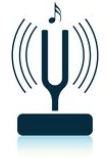 Q2 : Allumer le PC et ouvrir le logiciel LatisPro. Mettre en place le dispositif décrit dans le document 3 en espaçant les micros de . Appeler le professeur quand tout cela est fait.Q3 : Réaliser une acquisition temporelle de 1000 points toutes les 10μs pendant 10ms avec un déclanchement sur EA0 dans le sens montant avec un seuil de 200mV.Q4 : A l’aide de l’outil réticule (que l’on obtient par un clic droit sur le graphique), déterminer la durée qui sépare le son reçu par les deux microphones.  …………….. ms …………….. sQ5 : A l’aide de la formule du cours, calculer alors la vitesse c de l’onde sonore : ………………………………………………………..Q6 : Cette valeur est-elle en accord avec celle attendue ? …… . Justifier à l’aide d’un calcul de pourcentage d’erreur : …………………………………………………………………………………………………………………………………………………………………………………Q7 : Réaliser alors 5 nouvelles acquisitions puis compléter le tableau ci-dessous :Q8 : Changer à présent la distance  entre les deux micros pour pouvoir compléter les deux tableaux suivants :Document d’aide : Déterminer un pourcentage d’erreurIl faut prendre la valeur attendue et la valeur réellement mesurée. On soustrait les deux valeurs puis on divise le résultat par la valeur attendue et on le multiplie par 100. Exemple, si on pensait trouver 56 et que l’on trouve 58, le pourcentage d’erreur vaut :Matériel pour l’expériencePar binôme : - 1 galette d’acquisition
- 1 PC avec LatisPro
- 2 microphones
- 1 règle
- Câbles pour relier micros à la galette
- 1 diapason avec support et marteau.Au bureau : - 1 thermomètre
A revoirRÉUSSINIVEAU 2Extraire des informations scientifiquesExtraire des informations scientifiquesA revoirRÉUSSINIVEAU 1Utiliser un logiciel d’acquisitionUtiliser un logiciel d’acquisitionNIVEAU 1Calculer la célérité d’une ondeCalculer la célérité d’une onde12345 (ms)Vitesse moyenne (m/s)c (m/s)Ecart type (m/s)12345t (ms)Vitesse moyenne (m/s)c (m/s)Ecart type (m/s)